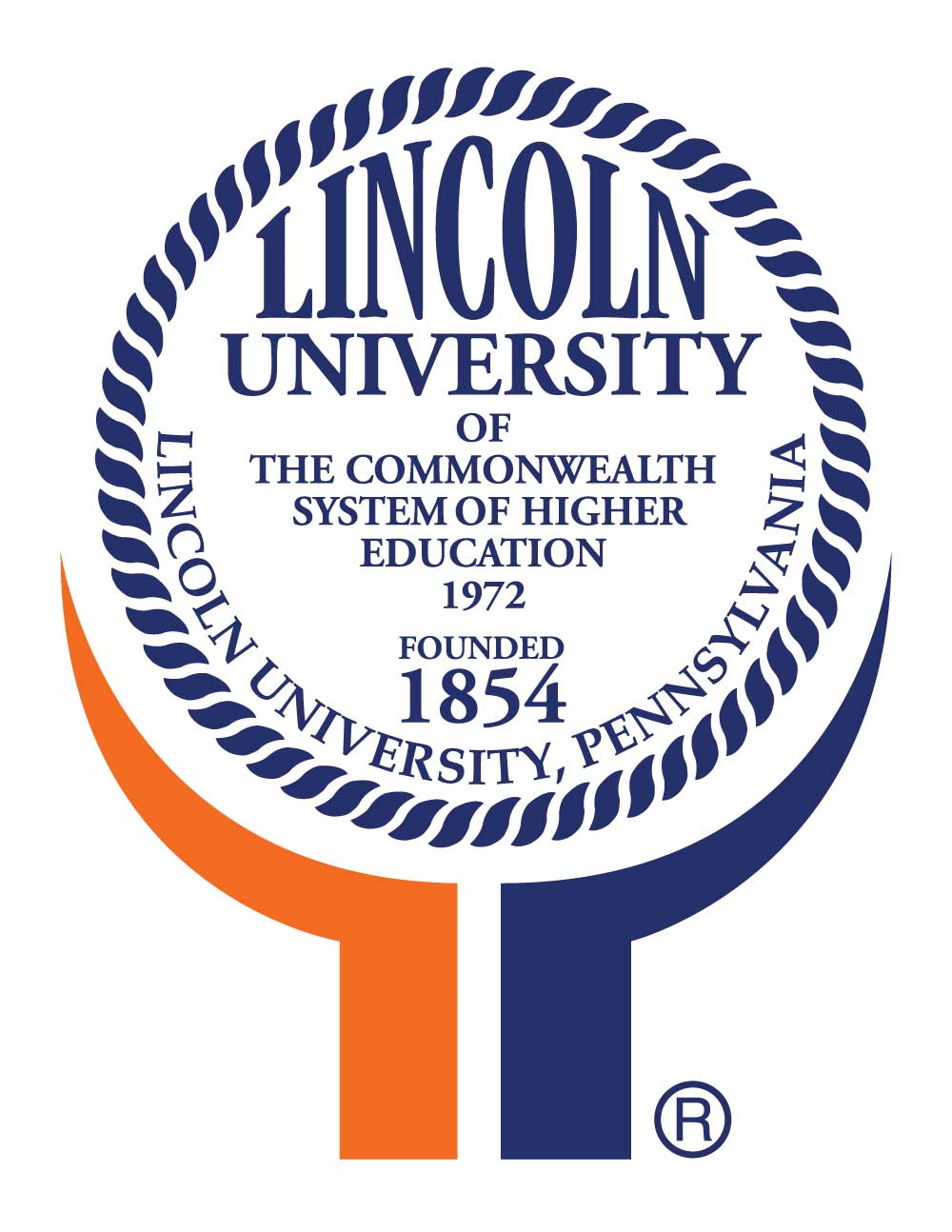 LINCOLN UNIVERSITYDEPARTMENT OF FISCAL AFFAIRSTITLE: Prepaid ExpensesPOLICY NO: PP 100 SUBMITTED BY: Jay S. Simmons, ControllerAPPROVED BY: Charles T. Gradowski, VP of Fiscal AffairsEFFECTIVE DATE: 07/01/18I. Purpose: To establish a guideline for determining what constitutes a prepaid expense and how to account for it in the General Ledger.II. Scope: Any item over $5,000 that is paid during one period for which the benefit occurs in a subsequent period will be considered a prepaid expense.III. Policy: Prepaid expenses will initially be recorded in Account 01_00_000000_12030 General : Prepaid Expense – Other in the General Ledger.  The Senior Accountant will review the prepaid expense account monthly and allocate all expenses to the appropriate accounting period.  It will also be the responsibility of the Senior Accountant to maintain a monthly Prepaid Expense Schedule which ties to the General Ledger.  Note:  In addition to the Prepaid Expense – Other account there is a Prepaid Travel and a Prepaid Insurance account whose policies may differ slightly._____________________________________________                               _________________Jay S. Simmons, Controller                                                                             Date_____________________________________________                               _________________Charles T. Gradowski, VP of Fiscal Affairs                                                    Date